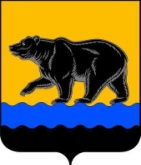 Администрация города НефтеюганскаУПРАВЛЕНИЕ ОПЕКИ и ПОПЕЧИТЕЛЬСТВАприказ28.11.2018                                                                                                          № 76г.НефтеюганскО передаче отдельного государственного полномочия органа опеки и попечительства по осуществлению деятельности по подбору и подготовке граждан, выразивших желание стать опекунами или попечителями несовершеннолетних граждан либо принять детей, оставшихся без попечения родителей, в семью на воспитание в иных установленных семейным законодательством Российской Федерации формахВ целях реализации Постановления Правительства Российской Федерации от 18.05.2009 № 423 «Об отдельных вопросах осуществления опеки и попечительства в отношении несовершеннолетних граждан», приказов Министерства образования и науки Российской Федерации от 14.09.2009 № 334 «О реализации Постановления Правительства Российской Федерации от 18.05.2009 № 423», от 13.03.2015 № 235 «Об утверждении порядка организации и осуществления деятельности по подготовке лиц, желающих принять на воспитание в семью ребенка, оставшегося без попечения родителей», руководствуясь Законом Ханты-Мансийского автономного округа - Югры от 20.07.2007 № 114-оз «О наделении органов местного самоуправления муниципальных образований Ханты-Мансийского автономного округа - Югры отдельными государственными полномочиями по осуществлению деятельности по опеке и попечительству», Положением об управлении опеки и попечительства администрации города Нефтеюганска, утвержденным решением Думы города Нефтеюганска от 17.06.2015 № 1065-V, на основании протокола комиссии по отбору организаций для осуществления отдельного государственного полномочия органа опеки и попечительства по подбору и подготовке граждан, выразивших желание стать опекунами или попечителями несовершеннолетних граждан либо принять детей, оставшихся без попечения родителей, в семью на воспитание в иных установленных семейным законодательством Российской Федерации формах от 16.11.2018 № 1, приказываю:	1.Передать отдельное государственное полномочие органа опеки и попечительства по осуществлению деятельности по подбору и подготовке граждан, выразивших желание стать опекунами или попечителями несовершеннолетних граждан либо принять детей, оставшихся без попечения родителей, в семью на воспитание в иных установленных семейным законодательством Российской Федерации формах (далее – отдельное государственное полномочие органа опеки и попечительства), автономной некоммерческой организации «Центр социально-психологической помощи населению «ВестаПлюс».	2.Заключить договор с автономной некоммерческой организацией «Центр социально-психологической помощи населению «ВестаПлюс» о передаче отдельного государственного полномочия органа опеки и попечительства.3.Разместить настоящий приказ на официальном сайте органа местного самоуправления города Нефтеюганска в сети Интернет, в газете «Здравствуйте, нефтеюганцы!».4.Контроль исполнения приказа возложить на заместителя начальника управления опеки и попечительства администрации города Нефтеюганска И.А.Шипачеву.Начальник управления                                                                  А.В.Никольская